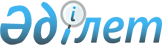 Об установлении ограничительных мероприятий на территории пастьбы "Экспедиция" села Караултюба Караултюбинского сельского округа Акжаикского района Западно-Казахстанской области
					
			Утративший силу
			
			
		
					Решение акима Караултюбинского сельского округа Акжаикского района Западно-Казахстанской области от 28 июня 2018 года № 7. Зарегистрировано Департаментом юстиции Западно-Казахстанской области 29 июня 2018 года № 5271. Утратило силу решением исполняющего обязанности акима Караултюбинского сельского округа Акжаикского района Западно-Казахстанской области от 25 октября 2018 года № 12
      Сноска. Утратило силу решением исполняющего обязанности акима Караултюбинского сельского округа Акжаикского района Западно-Казахстанской области от 25.10.2018 № 12 (вводится в действие со дня первого официального опубликования).
      В соответствии с Законами Республики Казахстан от 23 января 2001 года "О местном государственном управлении и самоуправлении в Республике Казахстан", от 10 июля 2002 года "О ветеринарии", на основании представления главного государственного ветеринарно - санитарного инспектора государственного учреждения "Акжаикская районная территориальная инспекция Комитета ветеринарного контроля и надзора Министерства сельского хозяйства Республики Казахстан" от 18 мая 2018 года № 407 аким сельского округа РЕШИЛ:
      1. Установить ограничительные мероприятия на территории пастьбы "Экспедиция" села Караултюба Караултюбинского сельского округа Акжаикского района в связи с возникновением заболевания инфекционный эпидидимит среди мелкого рогатого скота.
      2. Главному специалисту аппарата акима Караултюбинского сельского округа (К.С.Пангалиев) обеспечить государственную регистрацию данного решения в органах юстиции, его официальное опубликование в Эталонном контрольном банке нормативных правовых актов Республики Казахстан и в средствах массовой информации.
      3. Контроль за исполнением настоящего решения оставляю за собой.
      4. Настоящее решение вводится в действие со дня первого официального опубликования.
					© 2012. РГП на ПХВ «Институт законодательства и правовой информации Республики Казахстан» Министерства юстиции Республики Казахстан
				
      Аким Караултюбинского сельского округа 

Н.Мурсалимов
